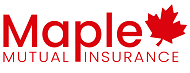 October 12, 2022Employment OpportunityWe are recruiting for a Claims adjuster. This individual will be responsible for handling automobile and property claims. Comprehensive training for the role will be provided fi necessary. This position is required to work in office. About Us…Maple Mutual Insurance is a community based mutual insurance company that is owned andoperated for the benefit of the policyholders. We invest in local projects and support what matters most to our policyholders. The company has remained strong throughout the years and although the roots are agricultural, today we offer a full range of home, auto, business and farm insurance. The main office (and this position) is located in Dresden, Ontario, with agents and brokers available throughout Ontario.Qualifications: University degree or College diploma.Strong analytical, oral and written communication skills.Accuracy and superior attention to detail.Willing to learn and demonstrate outstanding customer service.Ability to work under pressure, be calm and manage stressful situations.Provide exceptional customer service.Those interested in this opportunity can forward a resume confidentially outlining their background andexperience by 4:00 pm by 21 October, 2022 to George Malitsin, Claims manage, via email: george@maplemutual.com.Accommodations for job applicants with disabilities are available on request. To request anyaccommodations please specify in your application. We thank all applicants for their interest, however, only those considered for an interview will be contacted.